Hochbelastbarer, korrosionssicherer Querkraftdorn Egcodorn®Dübel: Werden immer mit der entsprechenden Hülse geliefert.DH = Kunststoffhülse, DHI = Edelstahlhülse, DHQI = Edelstahlhülse für Längs- und QuerbewegungDZIG = Zuganker INOX geschraubtSpezialanfertigungen: Andere Durchmesser oder Längen werden auf Anfrage hergestellt.Listen Nr.:	     Zu Plan Nr.:	     Datum:	     Objekt:	     Objekt:	     Bauingenieur:	     Bauteil: 	     Bauteil: 	     Lieferadresse: 	     Lieferadresse: 	     Strasse, Nr.:	     Strasse, Nr.:	     Gez.:	     PLZ, Ort:	     PLZ, Ort:	     Liefertermin:	     Unternehmer: 	     Unternehmer: 	     Bauführer:	     Verrechnungsstelle:	     Verrechnungsstelle:	     Tel. Baustelle:	     Dorne komplettDorne komplettDorne komplettDorne komplettDorne komplettDorne komplettDorne komplettDorne komplettEinbausituation WandEinbausituation Wandmit Hülse für Längsbewegungmit Hülse für Längsbewegungmit Hülse für Längsbewegungmit Hülse für Längsbewegungmit Hülse für Längs- und Querbewegungmit Hülse für Längs- und Querbewegungmit Hülse für Längs- und Querbewegungmit Hülse für Längs- und QuerbewegungWird die minimale Wandstärke unterschritten können Sonderteile geliefert werden.Wird die minimale Wandstärke unterschritten können Sonderteile geliefert werden.Pos.TypW
[mm]AnzahlPos.TypW
[mm]AnzahlAnzahl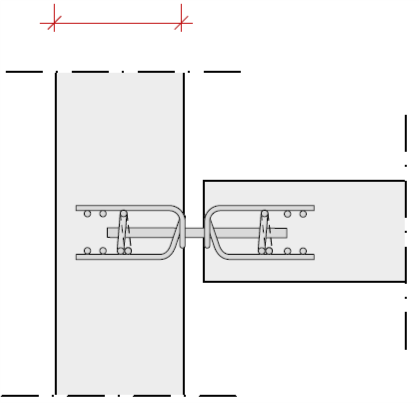 DN 40DQ 40DN 50DQ 50DN 70DQ 70DN    DQ    DN    DQ    DN    DQ    BrandschutzmanschetteFuge =    mmBrandschutzmanschetteFuge =    mmBrandschutzmanschetteFuge =    mmBrandschutzmanschetteFuge =    mmBrandschutzmanschetteFuge =    mmBrandschutzmanschetteFuge =    mmDübelDübelDübelDübelHülsenHülsenHülsenHülsenHülsenHülsenHülsenHülsenKunststoffhülseKunststoffhülseKunststoffhülseKunststoffhülseEdelstahlhülseEdelstahlhülseEdelstahlhülseEdelstahlhülsePos.TypLänge(L)AnzahlTypØLänge (L)AnzahlTypØLänge(L)AnzahlDI 20HFDH2021DHI2021DI 30HFDH3031DHI3023DM 27HFDH2728DHI2728DFA 20DH2728DHI2728BrandschutzmanschetteFuge =     mmBrandschutzmanschetteFuge =     mmBrandschutzmanschetteFuge =     mmBrandschutzmanschetteFuge =     mmBrandschutzmanschetteFuge =     mmBrandschutzmanschetteFuge =     mmBrandschutzmanschetteFuge =     mmBrandschutzmanschetteFuge =     mmBrandschutzmanschetteFuge =     mmZugankerZugankerZugankerZuganker INOXZuganker INOXZuganker INOXZugankerStandardStandardStandardBiegeform für SpezialtypenPos.TypAnzahlPos.TypAnzahlDZ 12DZI 12DZ 14DZI 14DZ 16DZ 20